Name: 						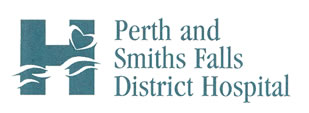 Address: 					City: 			  Postal Code: 		   Telephone: 					      Alternate or work#: 				   Family Physician: 				   HIN:			 DOB: 		         	 Z# 			**ALL diagnostic testing MUST be initiated at the time of referral****FAX all referrals directly to appropriate departments **Referring Physician ______________________________/___________________________________    				     (signature) 				         (print please)Physician Referring No: __________			Date: _________________________Office contact info: Phone:____________________	Fax:________________________________**********************************************************************************Onset of event: (date) ________________________    Duration of event:_____________________Event Description:Please attach clinic note, medical history and/or ER record for more info.  __________________________________________________________________________________________________________________________________________________________________________________________________________________Investigations (Indicate date of test)		Medications (Name/dose) EKG 					Antiplatelet: 						 48 Hour Holter	 			Lipid Lowering Agent: 				 CTA Scan – Head				Ace Inhibitor: 						 Echocardiogram				Other: 							  Carotid Doppler (If CTA not available)			Allergies: 						  Outpatient FASTING BW ______Signs and symptoms of TIA/CVA: (please specify) Sensory	  Motor  	 Amaurosis Fugax Right 	 Left 		 Face 	 Arm     Leg	 Vertigo	 Other:________      ________Vascular Risk Factors: Age		 HTN			 Hx TIA/CVA Weight	 Cholesterol   	 A-Fib Sedentary	 DM    		 Known carotid stenosis   Family History Smoker		 Never		 Current	Pack Years 				